Characteristics improvement of pressure transfer standard using a silicon resonant sensorHideaki Yamashita1, Hirokazu Nagashima1, Hideki Yamada11 Yokogawa Test & Measurement Corporation, 9-32 Nakacho 2-chome, Musashino-shi, Tokyo, 180-8750, JapanSection: RESEARCH PAPER Keywords:  standard; international comparison; digital manometer; silicon resonant sensor; resonant silicon gauge	Citation: Hideaki Yamashita, Hirokazu Nagashima, Hideki Yamada, Characteristics improvement of pressure transfer standard using a silicon resonant sensor, Acta IMEKO, vol. A, no. B, article C, Month Year, identifier: IMEKO-ACTA-A (Year)-B-CSection Editor: name, affiliationReceived month day, year; In final form month day, year; Published Month YearCopyright: This is an open-access article distributed under the terms of the Creative Commons Attribution 3.0 License, which permits unrestricted use, distribution, and reproduction in any medium, provided the original author and source are credited.Corresponding author: Paul P. L. Regtien, e-mail: paul@regtien.net IntroductionThe conclusion of the Mutual Recognition Arrangement of the Comité International des Poids et Mesures (CIPM-MRA) has promoted barrier-free trade in the  economy. The CIPM-MRA provides for the mutual recognition of the equivalence of national standards,  the equivalence ensured  international  among National Metrology Institutes (NMIs) [1], [2]. The international comparison is commonly carried out  a transfer standard, which is circulated to NMIs in each country the transfer standard in accordance with their own national standards. The calibration results are compared among NMIs participating in the international comparison and the equivalence of national standards is confirmed. In the international comparison of pressure measurement, a pressure balance  mainly used as  transfer standard [3]. However, a pressure balance is large, heavy and  precise not easy to transfer the instrument as the transfer standard from one country to another. NMIs including the National Metrology Institute of Japan (NMIJ Advanced Industrial Science and Technology (AIST) took notice of a digital manometer that is smaller, lighter, more  and easier to handle than the pressure balance. Since the international comparison usually takes a year or longer, the transfer standard  high stability.  the digital manometer provides less stability than the pressure balance, NMIs have established a method to compensate for the reliability of transfer standard  ensured  redundancy using multiple digital manometers. The long-term stability of digital manometer  compensated by correcting calibration values using the  of long-term stability  [3]. These methods have made it possible to use the digital manometer for the transfer standard and a number of international comparisons using these transfer standards have been conducted.  digital manometers and pressure sensors have been used for such transfer standards for international comparisons [4]-[6].  sensor is a digital manometer without a display and operation keys.  provides NMIs with pressure sensors,  1 kPa differential pressure, 10 kPa differential pressure and 100 kPa absolute pressure models under the model name 265381/Z. , the 265381/Z is equipped with  silicon resonant sensor [7]-[9 this type of manometer  (RSG)  NMIs [10]. Since NMIs requested that the supply of the RSG be continued,  a new RSG. The sensor structure of the new RSG is different from that of the conventional RSG, which requires the evaluation of basic performance (linearity, hysteresis and repeatability).  a collaborative research with NMIJ/AIST, which  national standards and  evaluation , to  the basic performance and characteristics of the new RSG.SILICON RESONANT SENSOR digital manometers are equipped with the silicon resonant sensor developed by  [7]-[9 as RSG. This section  an overview of this silicon resonant sensor.The diaphragm, resonator and vacuum chamber covering the resonator constitute the silicon resonant sensor are all formed  single crystal silicon  semiconductor  technology. Two resonators are placed at positions where tension and compressive forces are generated on the diaphragm. The resonators are excited by a magnetic circuit they are in the vacuum chamber, vibration attenuation is suppressed, and a high Q factor can be obtained. When the silicon diaphragm is deformed by application of pressure, the resonators are distorted and their resonant frequencies change [7]. The frequencies of the two resonators are detected and the difference is converted into a pressure value. , the RSG output value is corrected using correction factors calculated from the relationship between the applied pressure and the frequencies of the resonators. The silicon resonant sensor has excellent reproducibility and  secular change  its pressure detection part is formed of single crystal silicon [7], which is an elastic material. This characteristic contributes to the achievement of high stability.Figure 1. Calibration results  the 10kPa RSG #A from 2014 to 2016.Figure 1 shows the calibration results of 10kPa differential pressure RSG which  equipped with  silicon resonant sensor (10kPa RSG to  double pressure balances. The range of calibration values  was within 0.06 Pa,  the long-term stability required for a transfer standard  good results.  inflection points were observed on the calibration curves [11].　 10kPa RSG, which has been used  a transfer standard, has the same tendency.  and hysteresis, which are elements of the basic performance, are determined by the structure of sensor the detection part of silicon resonant sensor and the diaphragm of pressure detector section. , the linearity can be improved  the adjustment method. , we developed  RSG and worked on the basic performance and  improvement  adjustment.COLLABORATIVE RESEARCH WITH NMIJ/AIST aim to develop an RSG that can be used for a transfer standard for international comparison that can be continuously supplied. In order to confirm the basic performance of the RSG, development using national standards is necessary.  a collaborative research  NMIJAIST has enabled evaluation  national standards.An RSG  to national standards or an RSG directly calibrated by  standards was used as the standard device for adjustment. The RSG measured value was corrected  a calibration value and used as a standard value.  the standard value and the frequency data of resonators and attempted to  the pressure points used for the adjustment. The effect of the adjustment was confirmed by directly comparing the adjusted RSG with the national standards. The development was carried out according to the following procedure: an RSG (referred to as RSG #A).Calibrate the RSG #A (10 kPa by , the others by NMIJ/AIST). back the result of 2),  the output of RSG #A and use it as the standard device to newly adjust another RSG (referred to as RSG #B).NMIJ/AIST  the RSG #B adjusted in 3)  the effect of the adjustment.following adjusting RSGs: Place the RSG to be adjusted in a temperature chamber and the standard device outside the temperature chamber. Apply pressure from a pressure controller to the RSG and the standard device.Obtain the frequencies of the resonators of the RSG and the pressure measurements of the standard device by changing the temperature and pressure.The coefficients of the approximation formula calculated from the acquired data are written to the internal memory of the RSG as a correction factor.In this research, multiple RSGs were adjusted at the same time. This is the same method as  used in the manufacturing process  digital manometers. Being able to use the existing method to adjust RSGs without requiring a special procedure and without  a large amount of time  is  great benefit  continuous provision of RSGs.Figure 2 shows the developed prototype of 10kPa RSG.  has input ports on the front, it  no display  operation keys.  of pressure values and various settings  performed through USB communication with a PC USB port provided on the rear. The external appearance is the same regardless of the pressure range.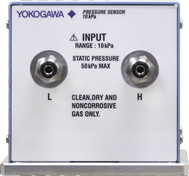 Figure 2. Photograph of the prototype 10kPa RSG.In this collaborative research, we developed RSGs  10 kPa differential pressure, 200 kPa gauge pressure,  kPa gauge pressure,  kPa gauge pressure and 130 kPa absolute pressure. NMIJ/AIST evaluated characteristics of the RSGslinearity and stability. The following sections introduce the characteristics of the RSGs obtained  the evaluations.CHARACTERISTICSCalibration results and linearity of 10kPa RSGThe 10kPa RSG #B was adjusted using the 10kPa RSG #A shown in Figure 1 as the standard device. For the evaluation, calibration was performed  direct comparison  the generated differential pressure using double pressure balances. Ten points of measurement pressure were selected in the range of 1 Pa10 kPa the line pressure was 100 kPa. The 'ABABA’ method [12], [13] was used for the differential pressure generation performed during pressure ascending processes. The pressure was ascended five times and measurement was carried out once for each. The average of the measured values was used as the calibration pressure value.Figure 3. Calibration results  10kPa  #B1 and #B2. The error bars refer to expanded (k = 2) uncertainties.Figure 3 shows the calibration results of two units of RSG #B.  data in the figures hereafter  in Figure 8 were provided by NMIJ/AIST.  two units were calibrated at the same time maximum deviation  the NMIJ/AIST pressure standards was 0.07 Pa. The linearity of the RSG #B was greatly improved  the RSG #A maximum difference between the two units 0.03 Pa.  confirmed that this　difference could be obtained by simultaneously adjusting multiple RSGs in combination with the pressure controller and standard device.  is possible to supply RSGs  small variations in characteristics when multiple RSGs are required to improve the reliability of transfer standard.Figure 4. Linearity deviations from a regression line of 10kPa  #B and #C. The RSG #C was adjusted using the RSG #B as standard.The RSG #B was adjusted using the RSG #A calibrated by  as the standard device.  the RSG #A  national standards, it  deep in the hierarchy Therefore, the RSG #C was adjusted using the RSG #B calibrated  the national standards as the standard device. The calibration results of  #B and #C obtained  the NMIJ/AIST pressure standards were compared with the regression lines and linearity comparisons were made Figure 4 The RSG #C  further improved linearity compared  the RSG #B.Short- and long-term stability of  RSGFigure 5. Short-term stability of the 10kPa RSG #B.Figure 5 shows each of the measurement  five pressure ascending processes in subsection 4.1 confirmed the repeatability of the 10kPa RSG during the calibration process as the short-term stability. Even in the measurement results at 10 kPa, which had the largest variation, the standard deviation was 0.028 Pa, which was 3 ppm or less with respect to the full scale.Figure 6 shows the results of two calibrations performed 10 months apart to confirm the long-term stability calibration results  within 0.04 Pa. It was confirmed that the stability was excellent both in the short-term and in the long-term the evaluation by NMIJ/AIST, where the procedure was highly controlled.Influence of line pressure and temperature of 10kPa RSGWhile the line pressure of a differential pressure gauge at the time of calibration is usually 100 kPa,  may be used with the line pressure set to vacuum in international comparison of absolute pressure ranges [5], [10]. In this case, as the line pressure  from that at the time of calibration by 100 kPa, it  necessary to check the influence of changes in line pressure in advance [11], [13]. The RSG #B was calibrated with line pressures of 75, 100 and 125 kPa, and the influence per line pressure of 100 kPa was estimated from the calibration results.Figure 6. Long-term stability of the 10kPa RSG #B.Figure 7. Influence of the line pressure on calibration results  10kPa RSG #B. Change in calibration results per 100 kPa of line pressure.Figure 8. Influence of temperature variation on output of the 10 kPa RSG #B.Figure 7 shows the change in calibration results when the line pressure  by 100 kPa. A change in the span was observed,  the amount of change in the calibration results 0.6 Pa at 10 kPa. The RSG #B was adjusted  that the zero point was not affected by the line pressure,  the span was not adjusted. There is  possibility that the line pressure dependence of span can be corrected by changing the line pressure and acquiring span data, then including it in adjustment parameters.  the characteristics are linear, it may also be possible to make corrections using regression lines. These should be examined in future research.There  a transfer standard using a temperature-controlled enclosure to reduce the influence of ambient temperature [5], [10]. If the temperature characteristics of an RSG that is incorporated in the transfer standard are improved, the influence of temperature can be  with the use of enclosure,  there is  possibility that the enclosure can be omitted. The correction factor of RSG #B was calculated using  adjustment parameters that were obtained in the range of 10 °C50 °C.(a)(b)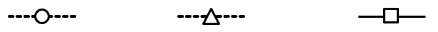 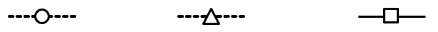 Figure 9. Calibration results  130kPa abs RSG (a) #A and (b) #B. The error bars refer to expanded (k = 2) uncertainties.Figure 8 shows the results of the measurement of input-output characteristics at  temperatures by , with deviations from 23 °C. In the range of 10 °C50 °C, the maximum temperature coefficient was 0.03 Pa/°C.  the adjustment range was set to 10 °C50 °C in this research, there is no such temperature  in the international comparison [5]. It is  possible to reduce the influence of temperature by  the adjustment temperature range.Characteristics of other pressure range RSGsThe international comparison of pressure measurement is performed over a wide pressure range [3], [14]. This section reports the characteristics of the 130kPa absolute pressure RSG (130kPa abs RSG) and the kPa gauge pressure RSG (kPa RSG), which were developed in  of the expansion of RSGs into ranges than 10 kPa. An adjustment was made using a pressure controller and a standard device following the procedure used for the 10kPa RSG RSG #A calibrated by NMIJ/AIST used as the standard device. For the evaluation of the adjusted RSG #B, calibration was performed by direct comparison with the NMIJ/AIST pressure balance. The measurements were carried out in each of three calibration cycles with pressure ascending and descending. The average of the measured values was used as the calibration pressure value.Figure 9 and Figure 10 show the calibration results  the standard device RSG #A and the adjusted device RSG #B.  deviation from the national standards could be  within 10 ppm of full scale. , a large effect was  in improving the linearity of 130kPa abs RSG. This  that the method using a standard device calibrated by the national standards for adjustment is effective for RSGs of various pressure ranges.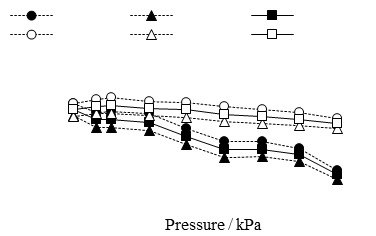 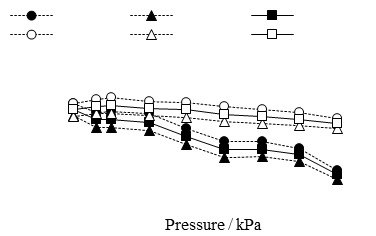 Figure 10. Calibration results kPa  #A and #B. The error bars refer to expanded (k = 2) uncertainties.Figure 11 shows the input-output characteristics in three cycles for the 130kPa abs RSG #B and the kPa RSG #B.  short-term stability was confirmed. The standard deviations of the three measurements were 0.5 and 4.0 Pa, respectively, and the relative value of standard deviation with respect to the full scale was equivalent to that of the 10kPa RSG.  confirmed that the reproducibility of repeated  was excellent.The adjustment method also proved to be effective in the RSGs10kPa RSG. Therefore, the method was applied to the  standard devices for the new digital manometer MT300  of ranges [15].CONCLUSIONThrough the collaborative research with NMIJ/AIST, we attempted to improve the characteristics of RSGs used  the transfer standards for international comparison. The developed RSGs were evaluated by NMIJ/AIST  direct comparison with the national standards. The method  which the standard device was corrected  the calibration value and used for adjustment was  to improve the linearity.kPa RSG in subsection 4.1, the linearity with respect to the national standards  greatly improved and  with  difference between the two units  possible.  subsection 4.2,  excellent stability was confirmed in both the short-term and long-term. The performance of the transfer standard is expected to be improved by replacing the conventional RSG with  new RSG., the line pressure and the temperature dependence described in subsection 4.3  expected to  by  the adjustment conditions should be examined and evaluated in future research.subsection 4.4 the adjustment method proved to be effective  the evaluation of the 10kPa RSG  applied to the RSGs of other ranges.  deviation within 10 ppm of full scale  to the national standards  achieved  making  using the standard device directly calibrated  the national standards. We believe it is possible to use RSGs in international comparisons  a wide pressure range.The transfer standard using a digital manometer has improved the efficiency of international pressure measurement. The use of digital manometers in international  is expected to increase in the future. , digital manometers that are compact lightweight and  excellent characteristics  indispensable, and  has the accumulated RSG technology  achieve  We will continue to contribute to the advancement of pressure measurement in Japan and overseas through  characteristics improvement and range expansion.The authors would like to thank the members of NMIJ/AIST Pressure and Vacuum Standards Group for arranging the evaluation, compiling the results, and providing helpful advice in the collaborative research.ReferencesNational Institute of Advanced Industrial Science and Technology, Center for Quality Management of Metrology, International Cooperation Office website. Online [Accessed 13 May 2020]https://unit.aist.go.jp/qualmanmet/nmijico/en/comp/Ministry of Economy, Trade and Industry. Online (in Japanese) [Accessed 13 May 2020]https://www.meti.go.jp/shingikai/keiryogyoseishin/pdf/g50913a46j.pdf T. Kobata, M. Kojima, H. Kajikawa, Improvement of reliability in pressure measurements and international mutual recognition - Incorporation of industrial digital pressure gauges to the national metrology system Synthesiology - English edition 4 (2012) pp. 212-226.T. Kobata, M. Kojima, K. Saitou, M. Fitzgerald, D. Jack, C. Sutton, Final report on key comparison APMP.M.P-K5 in differential pressure from 1 Pa to 5000 Pa, Metrologia 44 Tech. Suppl. 07001 (2007).J. Ricker, J. Hendricks, T. Bock, P. Dominik, T. Kobata, J. Torres, I. Sadkovskaya, Final report on the key comparison CCM.P-K4.2012 in absolute pressure from 1 Pa to 10 kPa, Metrologia 54 Tech. Suppl. 07002 (2017).J. Hendricks, J. Ricker, D. Olson, Protocol CCM - International key comparison in absolute pressure (1 Pa to 10 kPa) <<CCM.P-K4.2012>>, The BIPM key comparison database. Online [Accessed 13 May 2020]https://www.bipm.org/kcdb/comparison/doc/download/1194/ccm.p-k4.2012_technical_protocol.pdfK. Ikeda, H. Kuwayama, T. Kobayashi, T. Watanabe, T. Yoshida, T. Nishikawa, K. Harada, Silicon pressure sensor integrates resonant strain gauge on diaphragm, Sensors and Actuators A: Physical 21 (1990) pp. 146-150.T. Saigusa, S. Gotoh, H. Kuwayama, M. Yamagata, DPharp series electronic differential pressure transmitters, Yokogawa Technical Report English Edition 15 (1992) pp. 30-37.T. Ishikawa, T. Odohira, M. Nikkuni, E. Koyama, T. Tsumagari, R. Asada, New DPharp EJX series pressure and differential pressure transmitters, Yokogawa Technical Report English Edition 37 (2004) pp. 9-14.J. Hendricks, A. Miiller, Development of a new high-stability transfer standard based on resonant silicon gauges for the range 100 Pa to 130 kPa, Metrologia 44 (2007) pp. 171-176.M. Kojima, T. Kobata,  of differential pressure gauges focusing on calibration curve and line pressure dependency, Proc. of the 29th Sensing Forum (2012) pp. 9-13. (in Japanese).M. Kojima, T. Kobata, K. Saitou, M. Hirata, Development of small differential pressure standard using double pressure balances, Metrologia 42 (2005) pp. 227-230.M. Kojima, K. Saitou, T. Kobata, Study on calibration procedure for differential pressure transducers, Proc. of the IMEKO 20th TC3, 3rd TC16 and 1st TC22 International Conference Cultivating metrological knowledge, 2730 November 2007. Online [Accessed 13 May 2020]https://www.imeko.org/publications/tc16-2007/IMEKO-TC16-2007-044u.pdfM. Kojima, T. Kobata, Calibration system and traceability of low pressure and vacuum standards in Japan, Journal of the Vacuum Society of Japan 59 (2016) pp. 352-359. (in JapaneseYokogawa Test & Measurement Corporation, Brochure for the MT300 digital manometer, 2020.